HISTORIA, GEOGRAFÍA Y CIENCIAS SOCIALES ACTIVIDADES   4° BÁSICOSEMANA 6 AL 10 DE ABRIL1.- ELABORA UN MAPA POLÍTICO Y OTRO CLIMÁTICO DE AMÉRICA. PUEDES USAR EL MAPA QUE APARECE LA PÁGINA N° 83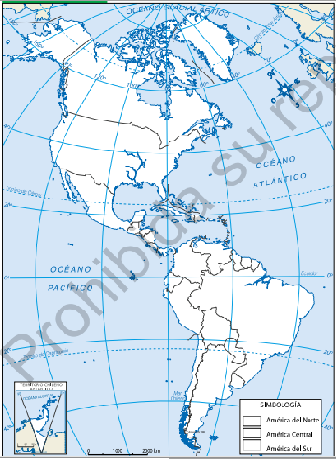 2.- REALIZA LAS ACTIVIDADES DE LAS PÁGINAS 75, 77 Y 78 DEL TEXTO DE ESTUDIO.